        ROTARY INTERNATIONAL DISTRICT 5160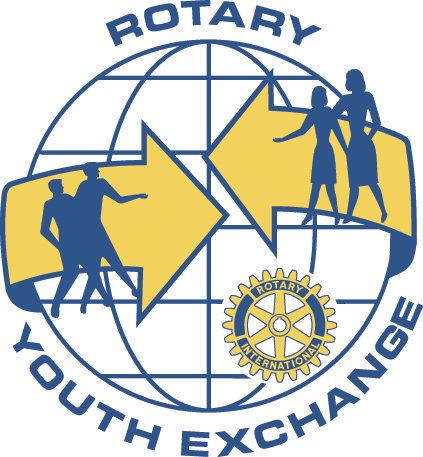           Youth Exchange Committee Contact List                   2022-2023 Exchange Year                                     District LeadershipYouth Exchange CommitteeDistrict GovernorSuzanne BragdonRotary Club of Fairfield-Suisun707-290-7023suzannebragdon@gmail.comCommittee ChairInbound Co-coordinatorOutbound CoordinatorBob Jehn (Nancy)Evan Tuchinsky (Amy)Bob PoppengaRotary Club of Burney-Fall RiverRotary Club of Chico2636 Dayton RoadChico, CA 95928530-681-6655 (C)Rotary Club of Davis Sunrise40759 Old School RoadRotary Club of Chico2636 Dayton RoadChico, CA 95928530-681-6655 (C)423 Schmeiser AvenueFall River Mills, CA 96028Rotary Club of Chico2636 Dayton RoadChico, CA 95928530-681-6655 (C)Davis, CA 95616707-480-8740 (C)Rotary Club of Chico2636 Dayton RoadChico, CA 95928530-681-6655 (C)530-304-2807 (C)Rotary Club of Chico2636 Dayton RoadChico, CA 95928530-681-6655 (C)D5160YEXChair@gmail.comideacultivators@aol.comRHPoppenga@ucdavis.eduActivities CoordinatorTreasurerSecretaryCory Busher (Matt)Lynn JepsenOPENRotary Club of AndersonRotary Club of Woodland SunrisePO Box 4811945 Hackett DriveAnderson, CA   96007Woodland, CA 95776707-845-1233 (C)530-669-7240 (H)530-605-4217(H)530-867-2028 (C)coryrose621@gmail.comLynnwally@sbcglobal.netDatabase Manager/Website AdminActing Inbound CoordinatorPublic Relations and Social MediaTrainerLynnette Gerbert (Scott)Rotary Club of DVSR605 Bali CourtSan Ramon, CA 94582925-389-6897 (C)GerbertLynnette@gmail.comD5160YEXInbound@gmail.comScott Gerbert (Lynnette)Rotary Club of DVSR605 Bali CourtSan Ramon, CA 94582925-487-6850 (C)GerbertScott@gmail.comScott Gerbert (Lynnette)Rotary Club of DVSR605 Bali CourtSan Ramon, CA 94582925-487-6850 (C)GerbertScott@gmail.comROTEX and RotaractCaylee BurdittInteract LiaisonApoorva Khandelwala